Міністерство освіти і науки УкраїниСУМСЬКИЙ ДЕРЖАВНИЙ УНІВЕРСИТЕТНАКАЗвід_____________20__ р.	                         м. Суми                                          № ________ Про створення експертної ради 
 роботодавців зі спеціальності 
 227 Фізична терапія, ерготерапія 
 З метою забезпечення високої якості професійної підготовки фахівців на основі комплексного співробітництва випускової кафедри університету із зацікавленими організаціями, провідними роботодавцями, шляхом об’єднання інтелектуального потенціалу, матеріальних і корпоративних ресурсів партнерів, розвитку системи внутрішнього забезпечення якості освітньої діяльності та якості вищої освіти в університеті на виконання вимог Закону України «Про вищу освіту».НАКАЗУЮ:1. Створити Експертну раду роботодавців зі спеціальності 227 «Фізична терапія, ерготерапія».2. Затвердити Експертну раду роботодавців зі спеціальності 227 «Фізична терапія, ерготерапія» у такому складі:2.1 Ємець Наталія Анатоліївна, в.о. директора КНП СОР «Сумський обласний лікарсько-фізкультурний диспансер» ;2.2 Книш Дмитро Олексійович, директор ТОВ «Медичний центр «Медея»;2.3 Корж Віталій Андрійович, директор ДУ «Східний державний центр олімпійської підготовки з легкої атлетики»;2.4 Олейніченко Ніна Євгеніївна, лікар фізичної та реабілітаційної медицини КНП СОР «Сумська обласна клінічна лікарня»;2.5 Скоробагата Тетяна Євгеніївна, медичний директор КНП СОР «Сумський обласний клінічний госпіталь ветеранів війни».2.6 Сотніков Дмитро Дмитрович, директор ТОВ «Нейромед С».3. Вважати такими, що втратили чинність накази №0647-І від 10.10.2022 р. 4. Начальнику відділу документно-інформаційних комунікацій та контролю довести наказ в електронному вигляді до відома кафедри фізичної терапії, ерготерапії та спортивної медицини, деканату ННМІ, навчального відділу практики та інтеграційних зав’язків із замовниками кадрів.Ректор 		                  			                                    Василь КАРПУША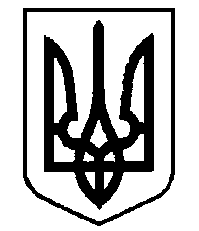 